Žádost o poskytnutí finančního daru na kastrace koček a kocourůŽadatel: ………………………………………………………………………………		narození:  	Místo trvalého pobytu: 		PSČ: 	Telefon: .................................................Počet a pohlaví kastrovaných zvířat:.kočka: …………………………..kocour: …………………………Výše daru (na kočku 350 Kč a na kocoura 200 Kč): ………………………………………Způsob poskytnutí finančního daru:   v hotovosti   na bankovní účet žadatele: …………………………………………….Prohlašuji místopřísežně, že prostředky získané přiděleným finančním darem jsem použil(a) k výše uvedenému účelu – tj. ke kastraci koček a kocourů.Beru na vědomí, že statutární město Zlín jakožto správce zpracovává osobní údaje v souladu s Nařízením Evropského parlamentu a Rady (EU) 2016/679 ze dne 27. dubna 2016 o ochraně fyzických osob v souvislosti se zpracováním osobních údajů a o volném pohybu těchto údajů a o zrušení směrnice č. 95/46/ES (obecné nařízení o ochraně osobních údajů). Zpracování osobních údajů pro účely poskytování peněžního daru na kastraci koček je nezbytné pro splnění smlouvy, splnění právní povinnosti a pro splnění úkolu prováděného ve veřejném zájmu nebo při výkonu veřejné moci. Kontakty na pověřence pro ochranu osobních údajů, práva a povinnosti správce a subjektů osobních údajů, doba zpracování osobních údajů a další informace ke zpracování osobních údajů jsou uvedeny na www.zlin.eu/gdpr.Datum: ……………...……..	…………………………………………………….	podpis žadatelePřílohaDoklad o uhrazení platby za provedený veterinární úkon - originál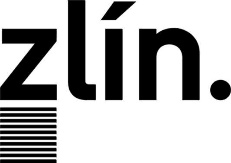 statutární město ZlínMagistrát města ZlínaOdbor životního prostředí a zemědělstvíoddělení ochrany přírody a zemědělstvídetašované pracoviště, Zarámí 4421, 760 01 Zlíntel.; 577 630 946, e-mail: JosefCervenka@zlin.eu  tel.: 577 630 925, e-mail: JolanaMichenkova@zlin.eu